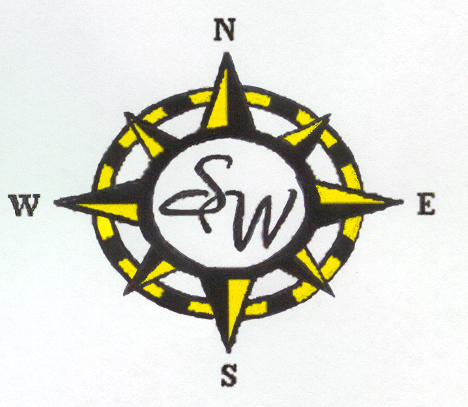 You are schedule to have an allergy skin test. Please STOP taking ALL your allergy medications 3 days prior your exam.  If you have any questions please call (915) 544-1350.	* Claritin(Loratadine)		*Allegra(Fexofenadine)	*Dymista	*Zyrtec(Cetirizine)   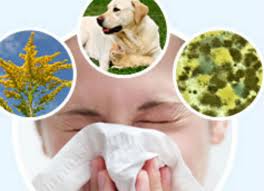 *Astepro Nasal Spray	*Singulair(Montelukast)		*Benadryl(Diphenhydramine)	*Clarinex(Desloratadine)		*Xyzal( Levocetirizine Dihydrochloride)Esta programado/a para tener un examen para determinar que clase de alergias tiene, porfavor PARE de tomar todos sus medicamentos para la alergia 3 dias antes de su examen. Si tiene preguntas porfavor de llamar a (915) 544-1350.